4Insect BombPřípravek se nesmí používat pro jiné účely a v jiném rozsahu, než je uvedeno v tomto návodu k použití.                                Číslo oznámení k uvedení biocidního výrobku na trh: MZDR 32244/2020/OBPBiocidní přípravek, aerosol, obsahuje účinné látky:cypermetrin (0,50 g / 100 g), tetrametrin (0,20 g / 100 g), geraniol (0,01 g / 100 g).Určení a použití: Přípravek je určený k hubení létajícího hmyzu v místnostech – hlavně much, komárů, muchniček a také k hubení lezoucího hmyzu v místnostech – zvláště švábů, pavouků, štěnic, blech, klíšťat, rybenek a jinému lezoucímu hmyzu.Způsob použití, dávkování, doba působení: Charakteristickým znakem přípravku je samočinné, úplné vyprázdnění obsahu balení a vyplnění prostoru místnosti aerosolem. Použití tohoto řešení umožňuje, aby se v době provádění zákroku provádějící nemusel zdržovat v místnosti, což je velice důležité s ohledem na jeho bezpečnost a ochranu zdraví. Přípravek je účinný po 15 minutách od použití u létajícího hmyzu. Přípravek je účinný po 30 minutách od použití u lezoucího hmyzu. Účinnost přípravku přetrvává po dobu 24 hodin.   Před použitím vyneste nebo zajistěte akvária, terária a klece se zvířaty. Vyneste nebo přikryjte potraviny a nádobí na potraviny. V průběhu zákroku se v místnosti nemůžou zdržovat jiné osoby nebo zvířata.  Použití: Nádobu s přípravkem umístěte v centrální části místnosti v libovolné výšce. Preparát uveďte do provozu silným stlačením aplikátoru až do chvíle jeho zablokování. Zásobník držte v narovnané ruce, co nejdál od tváře, abyste se vyhnuli zasažení kolmým proudem aerosolu. Vyprazdňující se nádobu ponechte v místnosti, opusťte místnost a tuto zamkněte na 1 hodinu. Doba vyplnění aerosolem místnosti o objemu 30 m3 činí 8 vteřin. Po ukončení zákroku důkladně vyvětrejte místnost po dobu cca 1 hodiny, následně odstraňte prázdnou nádobu, se kterou nakládejte jako s nebezpečným odpadem. Před následným používáním místnosti umyjte povrchy polic, stolů a jiných ploch. DOPORUČENÍ K BEZPEČNÉMU NAKLÁDÁNÍP102 	Uchovávejte mimo dosah dětíP210	Chraňte před teplem, horkými povrchy, jiskrami, otevřeným ohněm a jinými zdroji zapálení. Zákaz kouření.P211	Nestříkejte do otevřeného ohně nebo jiných zdrojů zapáleníP251	Nepropichujte nebo nespalujte ani po použitíP261	Zamezte vdechování par/aerosolůP410+P412	Chraňte před slunečním zářením. Nevystavujte teplotě přesahující 50 °C/122 °FP501	Odstraňte obsah/obal v souladu se zákonemBezpečnostní opatření, skladování: Vyhýbat se bezprostřednímu kontaktu s přípravkem a vdechnutí aerosolu. V průběhu provádění zásahu aerosolem nejezte, nepijte, nekuřte. Doporučuje se používat osobní ochranné prostředky: pracovní oděv, ochranné rukavice odolné proti rozpouštědlům, ochranné brýle. Přípravek používat pouze v dobře větratelných prostorech. Po provedení zásahu aerosolem umýt ruce a tvář vodou s mýdlem.Postup při likvidaci odpadu z přípravku (včetně prošlého) a obalu: Nevyhazujte do kanalizace. Zabraňte znečištění povrchových a podzemních vod a půdy. Neskladujte na skládce komunálního odpadu. Odpad z přípravku a prázdný obal považujte za nebezpečný odpad. Zakazuje se vlastní likvidace odpadů, likvidaci provádět v souladu s platnými předpisy, předat k utilizaci specializované firmě.Skladování:Skladujte odděleně od potravin, nádobí na potraviny a krmiva. Nevystavujte slunečnímu záření a teplotám převyšujícím 50 °C.UPOZORNĚNÍ: JE ZAKÁZÁNO VYUŽÍVAT PRÁZDNÉ OBALY OD BIOCIDŮ K JINÝM ÚČELŮM, V TOM TAKÉ NAKLÁDÁNÍ S NIMI JAKO S DRUHOTNÝMI SUROVINAMI.První pomoc: Při zasažení dýchacích cest: vyhýbat se vdechování aerosolu. Postiženého vyveďte na čerstvý vzduch, chraňte před ztrátou tělesné teploty. Pokud zjistíte ztížené dýchání, použijte podpůrné dýchání a ihned volejte lékaře. Při zasažení očí: Oči vyplachujte větším množstvím vody při odhrnutých víčkách po dobu min. 15 minut (vyhýbejte se silnému proudu vody). Pokud bolest a zarudnutí očí přetrvává, okamžitě vyhledejte pomoc očního lékaře.  Při zasažení pokožky: svléknout zasažený oděv, pokožku oplachovat větším množstvím vody s mýdlem. Kontaminovaný oděv před dalším použitím vyperte. V případě, že se objeví znepokojivé příznaky, neprodleně vyhledejte lékaře.Při požití: nevyvolávejte zvracení bez lékařské konzultace, zajistěte klid. Zavolejte ihned lékařskou první pomoc. Předložte obal od přípravku.Informace o první pomoci pro lékaře: Aplikovat příznakovou a podpůrnou léčbu. Nebyly zjištěny žádné jiné vedlejší účinky prostředku než ty, které jsou uvedeny v klasifikaci. Lékařská pomoc:V situacích, kdy je požadována nebo nutná jiná lékařská pomoc, než je obsažená v upozorněních, kontaktujte nejbližší Toxikologické středisko:Klinika nemocí z povolání, Na Bojišti 1, 120 00 Praha 2Telefonní číslo pro poskytování informací při mimořádných situacích: +420224919293 nebo +420224915402Č. šarže: ......................	Doba platnosti (na obalu): 36 měsíců (3 roky) ode dne výroby Datum výroby: ............	Obsah netto: 400 ml  Odpovědný subjekt: Private Lab Sp. z o. o., ul. Karola Darwina 1 D, 43-603 Jaworzno, PolskoDovozce do ČR:    Mgr. Miloš Krejsa, 561 63 Nekoř 74, info@krejsashop.cz, tel.: +420465625163Určení nebezpečnosti chemických látek:Nebezpečí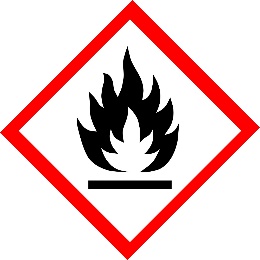 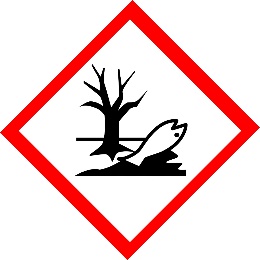 H222	Extrémně hořlavý aerosolH229	Nádoba je pod tlakem: při zahřívání se může roztrhnoutH410	Vysoce toxický pro vodní organismy, s dlouhodobými účinkyP101 Je-li nutná lékařská pomoc, mějte po ruce obal nebo štítek výrobku.P102 	Uchovávejte mimo dosah dětí.P233 Uchovávejte obal těsně uzavřený.P261 Zamezte vdechování mlhy, par, aerosolů.P272 Kontaminovaný pracovní oděv neodnášejte z pracoviště.P273	 Zabraňte uvolnění do životního prostředí.P280 Používejte ochranné rukavice, ochranný oděv, ochranné brýle.P302+P352 PŘI STYKU S KŮŽÍ: Omyjte velkým množstvím vody.P333+P313 Při podráždění kůže nebo vyrážce: Vyhledejte lékařskou pomoc/ošetření.P362+P364 Kontaminovaný oděv svlékněte a před opětovným použitím vyperte.P411 Skladujte při teplotě nepřesahující 30ºC.P501 Odstraňte obsah/obal ve schválené sběrně nebezpečného odpadu, v souladu se zákonem o odpadech.Používejte biocidní přípravky bezpečně! Před použitím si vždy přečtěte údaje na obalu a připojené informace o přípravku!UFI:  JS 00-G0X9-D00V-SW86